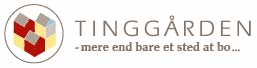 Referat af afdelingsbestyrelsesmøde torsdag d. 1. marts 2018 kl 18.00 i Tinggården nr. 100.Tom deltager på mødet til og med punkt 3.Tom deltog ikke pga. sygdom.Dagsorden 01-03-2018.Nyt til og fra ejendomskontoret.Afventer afklaring på løsning af brandalarm problematikken.Holder tidsplanen med fælleshus E og hvad sker der, vi mangler info.Efterlyser afklaring/plan af tagudskiftning og hvad årsagen er til at skifte forsamlingshus taget i T1 i forbindelse med udskiftning af tage i T2.Der skal sættes P forbudt skilte op ved indgangen til basketball banen og ved indgangen til gruppe F. Bestyrelsen overvejer muligheden for flere parkeringspladser. Ejendomskontoret opfordres til at sætte sedler på bilerne som parkerer hvor de ikke må.Bestyrelsen ønsker dokumentation for brandvejenes lovlighed, hvad enten det er DAB eller ejendomskontoret der skal stå for fremskaffelse af dette. Nyt til og fra DAB.Afdelingsbestyrelsen skal ikke have en ansvarsforsikring iflg. DAB.Repræsentantskabsmøde d. 20.3.2018 i Tinggården.Aksel Bonnichsen går på pension.Klargøring af regnskabsstormøde.Bestyrelsen forberedte sig på mødet.Budget 2018-2019 gennemgang.Budgettet blev gennemgået. Hvorfor skal vi investere i en traktor på konto 116610 når vi indgår i et samarbejde, kan den ikke spares væk eller indkøbes i fællesskab?.Fællesdrift i Herfølge.Vi afventer med spænding og specielt er vi interesserede i hvor ejendomskontoret bliver placeret. Det er ikke en hemmelighed at vi ønsker en central placering fx Torpegården og ikke en placering i den sydligste del at området.Godkendelse af referat fra bestyrelses møde d.04-01-2018. Godkendt.Postgennemgang og personsager.Ansøgning om maling af klinkegulve i badeværelse. Bestyrelsen siger nej til denne ansøgning da vi ikke mener at reetablering kan ske på tilfredsstillende vis.Årshjul og løbende sager samt afsluttet sager.Årshjul gennemgået. Evt.Ikke noget til evt.Per står for maden denne gang!I tilfælde af afbud, meddel venligst til Per senest dagen før.Indkaldt af Per L. Andersen.